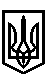 ТРОСТЯНЕЦЬКА СІЛЬСЬКА РАДАСТРИЙСЬКОГО РАЙОНУ ЛЬВІВСЬКОЇ ОБЛАСТІХVІІІ сесія VІІІ скликанняР І Ш Е Н Н Я              2021 року                                 с. Тростянець		                             № ПРОЄКТ Про розгляд клопотання Стець М.М. щодо затвердження проєкту землеустрою щодо відведення земельної ділянки у власність для будівництва і обслуговування житлового будинку, господарських будівель і споруд в с. Тростянець             Розглянувши заяву Стець М.М. про затвердження проекту землеустрою земельної ділянки для будівництва і обслуговування житлового будинку, господарських будівель і споруд в селі Тростянець та передачу її у власність, детальний план території для будівництва і обслуговування житлового будинку, враховуючи висновок постійної комісії сільської ради з питань земельних відносин, будівництва, архітектури, просторового планування, природних ресурсів та екології, відповідно до статей 118, 122 Земельного Кодексу України,  пункту 34 частини першої статті 26 Закону України «Про місцеве самоврядування в Україні»,  сільська радав и р і ш и л а:              1. Відмовити Стець Марії Миколаївні у затвердженні проєкту землеустрою щодо відведення земельної ділянки площею 0,15 га для будівництва і обслуговування житлового будинку, господарських будівель і споруд   в селі Тростянець у зв’язку з невідповідністю місця розташування об’єкта вимогам законів, прийнятих до них нормативно-правових актів і техніко-економічних обгрунтувань використання та охорони земель, оскільки бажане місце розташування земельної ділянки, зазначене заявником в графічних матеріалах не відповідає призначенню та принципам землеустрою, техніко-економічним обгрунтуванням використання та охорони земель вказаної території, визначеними статтями 2,6,45 Закону України «Про землеустрій», в частині формування раціональної системи землеволодінь та землекористувань  і перспектив щодо використання земельної ділянки ( згідно з проектною землевпорядною та містобудівною документацією зазначена земельна ділянка знаходиться у приватній власності інших осіб).             2. Контроль за виконанням рішення покласти на постійну комісію з питань земельних відносин, будівництва, архітектури, просторового планування, природних ресурсів та екології  (голова комісії І. Соснило).Сільський голова                                                          		             Михайло ЦИХУЛЯК